หน่วยการเรียนรู้ที่  ๓เรื่อง คำควบกล้ำกลุ่มสาระการเรียนรู้ภาษาไทย  รหัส  ท๑๓๑๐๑ชั้นประถมศึกษาปีที่ ๓  เวลา๕ชั่วโมง๑.	มาตรฐานการเรียนรู้/ตัวชี้วัด	สาระที่		สาระที่ ๑ การอ่าน		สาระที่ ๒ การเขียน		สาระที่ ๓	การฟัง การดู และการพูด		สาระที่ ๔ หลักการใช้ภาษา	มาตรฐาน 		มาตรฐาน ท ๑.๑   	ใช้กระบวนการอ่านสร้างความรู้และความคิดในการตัดสินใจ แก้ปัญหา  			ในการดำเนินชีวิต  และมีนิสัยรักการอ่าน		มาตรฐาน ท ๒.๑    ใช้กระบวนการเขียนสื่อสาร เขียนเรียงความ ย่อความ และเขียนเรื่องราว		ในรูปแบบต่าง ๆ เขียนรายงานข้อมูลสารสนเทศและรายงานการศึกษาค้นคว้า		อย่างมีประสิทธิภาพ		มาตรฐาน ท ๓.๑   	สามารถเลือกฟังและดูอย่างมีวิจารณญาณ  และพูดแสดงความรู้ ความคิด และ 	ความรู้สึกในโอกาสต่าง ๆ อย่างมีวิจารณญาณและสร้างสรรค์		มาตรฐาน ท ๔.๑    เข้าใจธรรมชาติของภาษาและหลักภาษาไทย การเปลี่ยนแปลงของภาษาและพลัง		ของภาษา ภูมิปัญญาทางภาษา และรักษาภาษาไทยไว้เป็นสมบัติของชาติ	ตัวชี้วัด 			ท๑.๑ ป.๓/๑ อ่านออกเสียงคำ ข้อความ เรื่องสั้นๆ และบทร้อยกรองง่ายๆ ได้ถูกต้อง คล่องแคล่ว		ท๑.๑ ป.๓/๒ อธิบายความหมายของคำและข้อความที่อ่าน		ท๑.๑ ป.๓/๓ ตั้งคำถามและตอบคำถามเชิงเหตุผลเกี่ยวกับเรื่องที่อ่าน		ท๑.๑ ป.๓/๔ ลำดับเหตุการณ์และคาดคะเนเหตุการณ์จากเรื่องที่อ่านโดยระบุเหตุผลประกอบ		ท๑.๑ ป.๓/๕ สรุปความรู้และข้อคิดจากเรื่องที่อ่านเพื่อนำไปใช้ในชีวิตประจำวัน		ท๑.๑ ป.๓/๖ อ่านหนังสือตามความสนใจอย่างสม่ำเสมอและนำเสนอเรื่องที่อ่าน		ท๑.๑ ป.๓/๗ อ่านข้อเขียนเชิงอธิบายและปฏิบัติตามคำสั่งหรือข้อแนะนำ			ท๒.๑ ป.๓/๒ เขียนบรรยายเกี่ยวกับสิ่งใดสิ่งหนึ่งได้อย่างชัดเจน		ท๒.๑ ป.๓/๖ มีมารยาทในการเขียน		ท๓.๑ ป.๓/๕ พูดสื่อสารได้ชัดเจนตรงตามวัตถุประสงค์		ท๓.๑ ป.๓/๖ มีมารยาทในการฟัง การดู และการพูด		ท๔.๑ ป.๓/๑ เขียนสะกดคำและบอกความหมายของคำ		ท๔.๑ ป.๓/๓ ใช้พจนานุกรมค้นหาความหมายของคำ 		ท๕.๑ ป.๓/๔  ท่องจำบทอาขยานตามที่กำหนดและบทร้อยกรองที่มีคุณค่าตามความสนใจ๒.	สาระสำคัญ/ความคิดรวบยอด	การอ่านและเขียนคำควบกล้ำที่ถูกต้อง การรู้ความหมายของคำ ทำให้การใช้กระบวนการอ่านในการแสวงหาความรู้ ความคิดของนักเรียนมีประสิทธิภาพ กล้าคิด กล้าแสดงออกอย่างมีเหตุผล สามารถสื่อสารด้วยการพูด การเขียนได้อย่างมีประสิทธิภาพ๓.	สาระการเรียนรู้	๓.๑	ความรู้		๓.๑.๑การอ่านออกเสียง อ่านคำ ข้อความ และตอบคำถาม/บทร้อยกรอง		๓.๑.๒การอ่าน การเขียนสะกด และความหมาย/ตอบคำถามจากเรื่องที่อ่าน		๓.๑.๓การอ่านและเขียนสะกดคำ/คำควบกล้ำ	๓.๒	ทักษะ/กระบวนการ		๓.๒.๑การฟังจับใจความสำคัญ		๓.๒.๒การพูดแสดงความคิดเห็น		๓.๒.๓การวางแผนเขียนบรรยาย		๓.๒.๔การสังเกตเปรียบเทียบ		๓.๒.๕ การรวบรวมคำ/ข้อมูล		๓.๒.๖ การทำงานกลุ่ม	๓.๓	เจตคติ		-  เรียนภาษาไทยอย่างมีความสุข๔.	สมรรถนะสำคัญของผู้เรียน	๔.๑ความสามารถในการสื่อสาร	๔.๒ความสามารถในการคิด	๔.๓  ความสามารถในการแก้ปัญหา	๔.๔  ความสามารถในการใช้ทักษะชีวิต๕.	คุณลักษณะอันพึงประสงค์	๕.๑	มีวินัย	๕.๒	ใฝ่เรียนรู้	๕.๓	มุ่งมั่นในการทำงาน	๕.๔  รักความเป็นไทย๖.	ชิ้นงาน/ภาระงาน	๖.๑  ผลงานการรวบรวมคำควบกล้ำ	๖.๒  ผลงานการเขียนเรื่องเกี่ยวกับสัตว์เลี้ยง๗.	การวัดและประเมินผล๘.	กิจกรรม	๘.๑	ชั่วโมงที่ ๑๑		๑)	จุดประสงค์การเรียนรู้			๑.	อ่านบทร้อยกรองได้			๒.	แสดงความคิดเห็นเกี่ยวกับเรื่องที่อ่านได้สมเหตุสมผล			๓.	ทำงานเป็นกลุ่มได้		๒)  กิจกรรมการเรียนรู้		๑. Brain Gym แสดงท่าทางประกอบบทร้องเล่น “รี รี ข้าวสาร”		๒.นักเรียนเล่าสิ่งที่อ่านในวันหยุด				- ชื่อเรื่อง				- ชื่อผู้แต่ง/ผู้แปล/ผู้วาดภาพประกอบ				- สาระสำคัญ				- สิ่งที่ประทับใจ				- ข้อคิดที่ได้			๓. ครูติดบัตรชื่อบทร้อยกรอง “มดเอ๋ยมดแดง” แล้วนำมาสนทนาให้นักเรียนแสดงความคิดเห็นอิสระในประเด็น			-  อ่านชื่อแล้วคิดอย่างไร			-  เนื้อหาน่าจะเป็นอย่างไร		๔.ครูติดแผนภูมิบทร้อยกรอง “มดเอ๋ยมดแดง” บนกระดาน ครูอ่านบทร้อยกรองให้นักเรียน   ฟังบทร้อยแก้ว 1 รอบ นักเรียนอ่านตามและอ่านเองทั้งชั้นอ่านพร้อมกัน 2 รอบ		๕.ครูอ่านบทร้อยกรอง เป็นทำนองเสนาะให้นักเรียนฟังนักเรียนอ่านตามทีละวรรคนักเรียนฝึกอ่านทำนองเสนาะบทร้องเล่น “มดเอ๋ยมดแดง” จากแผนภูมิเป็นกลุ่มใหญ่ กลุ่มย่อย อ่านคู่ อ่านเดี่ยว		๖.ครูชวนสนทนา เกี่ยวกับชื่อเรื่อง“มดเอ๋ยมดแดง” นักเรียนแสดงความคิดเห็นในประเด็น				- ข้อความใดในบทร้องเล่นที่ประทับใจมากที่สุด เพราะเหตุใด			- ข้อคิดที่ใดจากบทร้องเล่น “มดเอ๋ยมดแดง” ที่ควรนำไปใช้ในชีวิตประจำวันได้		๗.นักเรียนเข้ากลุ่ม ตัวแทนกลุ่มรับอุปกรณ์ได้แก่ กระดาษบรู๊ฟปากกาเมจิก คำชี้แจงให้นักเรียนอ่านคำชี้แจงพร้อมกัน ๒ รอบ		๘. นักเรียน ลงมือปฏิบัติงาน ครูเดินดูการทำงานของนักเรียนแต่ละกลุ่มโดยไม่แทรกแซงแนวคิด		๙.ตัวแทนแต่ละกลุ่มนำเสนอผลงานหน้าชั้นเรียน		๑๐. ครูและนักเรียนสรุปแนวคิดที่ได้จากการอ่านบทร้องเล่น “มดเอ๋ยมดแดง” 		๓)  สื่อและแหล่งเรียนรู้		๑. บทร้องเล่น “รี รี ข้าวสาร”		๒.	แผนภูมิบทร้องเล่น “มดเอ๋ยมดแดง”		๓. กระดาษปรู๊ฟ สีเมจิก		๔. บัตรภาพสมาชิกในครอบครัว/ภาพอาชีพ		๔) การวัดและเมินผล	๘.๒	ชั่วโมงที่ ๑๒		๑)	จุดประสงค์การเรียนรู้			๑.	อ่านบทร้อยกรองได้			๒.	อ่านคำจากบทร้อยกรองได้			๓.	ค้นหาความหมายของคำและเขียนอ้างอิงได้			๔.	เรียงลำดับคำตามพจนานุกรมได้		๒)	กิจกรรมการเรียนรู้		๑. Brain Gym ทำท่าทางประกอบบทร้องเล่น “รี รี ข้าวสาร”		๒.	ครูติดแผนภูมิ บทร้องเล่น “มดเอ๋ยมดแดง” บนกระดานดำ ครูอ่านเป็นร้อยแก้วให้นักเรียนฟัง ๑ รอบ ให้นักเรียนอ่านพร้อมกัน		๓. ครูติดบัตรคำบนกระดานนักเรียนอ่านคำพร้อมกัน ๒ รอบ ครูตั้งคำถามให้นักเรียนแสดงความคิดเห็นอิสระในประเด็น			-  คำใดควรเป็นคำที่ ๑ คำใดควรเป็นคนสุดท้าย	๔. นักเรียนอ่านออกเสียงคำพร้อมกัน อ่านกลุ่มย่อย และอ่านเป็นคู่เคาะจังหวะประกอบ		๕.	ครูนำคำชี้แจง ติดบนกระดาน		๖. นักเรียนเข้ากลุ่ม ตัวแทนกลุ่มรับอุปกรณ์ ได้แก่ กระดาษปรู๊ฟ ปากกาเมจิก พร้อมคำชี้แจง และพจนานุกรม)		๗.	นักเรียนลงมือปฏิบัติกิจกรรม ครูเดินสังเกตการทำงาน และวิธีคิดของนักเรียนแต่ละกลุ่ม โดยไม่แทรกแซงแนวคิดแต่ใช้คำถามกระตุ้นให้นักเรียนคิด                 - เราจะตรวจสอบความถูกต้องความหมายของคำได้อย่างไร                 - มีวิธีเรียงลำดับคำอย่างไร                 - คำไหนมาก่อนดี/รู้ได้อย่างไร		- จะเขียนอ้างอิงได้อย่างไร		๘. นักเรียนแต่ละกลุ่มนำเสนอผลงาน พร้อมให้เหตุผลประกอบ ครูและเพื่อนฟังการนำเสนอจนจบ แล้วซักถามแลกเปลี่ยนแนวคิด		๙. นักเรียนช่วยกันสรุปในประเด็น			- วิธีหาความหมายของคำให้ได้รวดเร็วและถูกต้องที่สุด 			- วิธีเรียงลำดับคำตามตัวอักษรเป็นอย่างไร 			- วิธีเขียนอ้างอิงเป็นอย่างไร		๑๐. นักเรียนทำแบบฝึกเสริมทักษะ		๓)	สื่อและแหล่งเรียนรู้		๑. บทร้องเล่น “รี รี ข้าวสาร”		๒. บทร้องเล่น “มดเอ๋ยมดแดง”		๓. กระดาษปรู๊ฟ ปากกาเมจิก		๔. พจนานุกรม/ปทานุกรมนักเรียน		๕. แบบฝึกเสริมทักษะ		๔)	การวัดและเมินผล	๘.๓	ชั่วโมงที่ ๑๓		๑)	จุดประสงค์การเรียนรู้			๑.	อ่านบทร้อยกรองได้			๒.	รวบรวมคำควบกล้ำและจัดกลุ่มได้			๓.	บอกวิธีสังเกตคำควบกล้ำได้			๔.	ทำงานเป็นกลุ่มได้		๒)	กิจกรรมการเรียนรู้		๑. Brain Gym ทำท่าทางประกอบบทร้องเล่น “รี รี ข้าวสาร”			๒.  ครูติดบัตรชื่อบทร้อยกรอง “ชมไพร” แล้วนำสนทนาในประเด็น				-  อ่านชื่อแล้วคิดว่าจะเป็นเรื่องเกี่ยวกับอะไร				-  เนื้อหาน่าจะเป็นอย่างไร		๓. ครูติดแผนภูมิบทร้อยกรอง “คำควบกล้ำ ที่มีตัว ร ล ว” ครูอ่านแบบร้อยกรองให้นักเรียนฟัง 1 รอบ แล้วอ่านนำ นักเรียนอ่านตาม ทีละวรรคจนจบ นักเรียนอ่านพร้อมกัน อ่านกลุ่มย่อยสลับกันทีละกลุ่มๆ ละบท ต่อเนื่องกันจนจบ		๔. ครูและนักเรียนร่วมสนทนาจากบทร้อยกรองที่อ่านในประเด็น 			- บทร้อยกรองนี้กล่าวถึงเรื่องใดบ้างและมีวิธีการอ่านให้ไพเราะได้อย่างไร (สัตว์นานาชนิด มีการเว้นวรรคการอ่าน ๒-๓, ๓-๓หรือ ๓-๒, ๓-๓) ถ้ามีการเว้นวรรคไม่ถูกต้องจะมีปัญหาอย่างไรบ้าง		๕.ครูตั้งประเด็นคำถามจากบทร้อยกรอง มีคำใดบ้างที่เป็นคำควบกล้ำ นักเรียนช่วยเลือกและจัดหมวดหมู่ให้ได้มากที่สุด”	๖. นักเรียนเข้ากลุ่ม ตัวแทนกลุ่มรับอุปกรณ์ ได้แก่ กระดาษปรู๊ฟ ปากกาเคมี ดินสอสี บัตรว่าง และคำชี้แจง ครูติดคำชี้แจงบนกระดาน นักเรียนอ่านพร้อมกัน๒รอบ๗. นักเรียน ลงมือปฏิบัติงาน ครูเดินดูการทำงานของนักเรียนแต่ละกลุ่มโดยไม่แทรกแซง    แต่ใช้คำถามกระตุ้นให้คิด ได้แก่				-  มีวิธีสังเกตคำควบกล้ำอย่างไร			- มั่นใจได้อย่างไรว่าเป็นคำควบกล้ำ			- จะจัดหมวดหมู่ได้อย่างไร			- รู้ได้อย่างไรว่าเป็นหมวดหมู่เดียวกัน			- จัดแบบอื่นได้อีกไหม		๘. นักเรียนแต่ละกลุ่มนำเสนอผลงาน พร้อมให้เหตุผลประกอบในการจัดหมวดหมู่		๙.ครูและนักเรียนร่วมกันอภิปรายสรุปสิ่งที่ได้เรียนรู้ในประเด็นต่าง ๆ เช่น 				- ลักษณะคำควบกล้ำ  				- การอ่านออกเสียงคำควบกล้ำ				- เกณฑ์การจัดหมวดหมู่คำควบกล้ำ		๑๐. นักเรียนอ่านเรื่อง “ปฏิบัติการสายลับจิ๋ว” แล้วรวบรวมคำควบกล้ำ จากเรื่องที่อ่านให้ได้มากที่สุดพร้อมเขียนอ้างอิงด้วย			๓)  สื่อและแหล่งเรียนรู้			๑. บทร้องเล่น “รี รี ข้าวสาร”		๒. บทร้อยกรอง “คำควบกล้ำ ที่มีตัว ร ล ว”		๓. บทอ่านในบทเรียน เรื่อง “ปฏิบัติการสายลับจิ๋ว”		๔. กระดาษปรู๊ฟ สีเมจิก			๔)  การวัดและเมินผล	๘.๔	ชั่วโมงที่ ๑๔		๑)	จุดประสงค์การเรียนรู้			๑.	วางแผนเขียนบรรยายได้			๒.	เขียนบรรยายเกี่ยวกับสัตว์เลี้ยงได้		๒)	กิจกรรมการเรียนรู้		๑. Brain Gym ทำท่าทางประกอบบทร้องเล่น “รี รี ข้าวสาร”			๒. ครูแจกแถบข้อความให้นักเรียนคนละ ๗ แถบ ชวนสนทนาเกี่ยวกับสัตว์เลี้ยงในบ้าน ตั้งคำถาม
เกี่ยวกับสัตว์เลี้ยงในบ้าน และให้นักเรียนเขียนตอบในแถบเขียนข้อความ ๑ แถบต่อ ๑ประเด็น ทีละประเด็นต่อไปนี้			- สัตว์เลี้ยงที่บ้านเป็นสัตว์ประเภทใด รูปร่างลักษณะเป็นอย่างไร			- มีวิธีเลี้ยงอย่างไรให้แข็งแรงไม่ขี้โรค			- เราเลี้ยงสัตว์ในบ้านไว้ทำไม			- ลักษณะนิสัยเป็นอย่างไร			- อาหารประเภทไหน			- ที่อยู่ในบ้านที่มันชอบมีลักษณะอย่างไร		๓. นักเรียนนำแถบข้อความคำตอบของนักเรียน มาจัดลำดับเรียบเรียงใหม่บนกระดาษ และช่วยกัน เขียนเพิ่มเติมให้เป็นเรื่องราวน่าอ่าน		๔.ครูติดคำชี้แจงบนกระดาน นักเรียนอ่านพร้อมกัน ๒ รอบ แล้วอธิบายสถานการณ์ “ใครๆ ก็มีสัตว์เลี้ยงตัวโปรดกัน วันนี้เรามาเขียนเกี่ยวกับสัตว์เลี้ยงตัวโปรดของตนเองให้เพื่อน ๆได้อ่านด้วยกัน”		๕.	๕*	๕๔๔๕๕**8888 นักเรียนปฏิบัติงานรายบุคคล ครูเดินดูการทำงาน วิธีคิดและการใช้ภาษาของนักเรียน โดยไม่แทรกแซงแนวคิด ใช้คำถามกระตุ้นการคิดของนักเรียน เช่น 			- นักเรียนจะเขียนเกี่ยวกับสัตว์เลี้ยงในประเด็นใดบ้าง			- นักเรียนควรบอกรายละเอียดอะไรบ้างเกี่ยวกับสัตว์เลี้ยง เพราะอะไร			- เขียนเริ่มต้นเรื่องอย่างไรจึงจะน่าสนใจ			- เขียนตอนจบอย่างไรจึงจะน่าประทับใจ		๖. นักเรียนนำเสนอผลงาน ร่วมกันประเมินผลงาน เลือกให้ตามผลงานที่พอใจ		๗. ครูและนักเรียนร่วมกันอภิปรายสรุปสิ่งที่ได้เรียนรู้ในประเด็นต่าง ๆ เช่น 		- ลักษณะการเขียนที่น่าอ่านเป็นอย่างไร			- ลำดับการนำเสนอที่น่าสนใจ น่าติดตาม เป็นอย่างไร	- มีวิธีการใช้คำ สำนวนอย่างไร จึงน่าอ่านและชวนติดตาม	๓)  สื่อและแหล่งเรียนรู้		๑. บทร้องเล่น “รี รี ข้าวสาร”	๒. กระดาษ เอ ๔	๓. สี	๔. ใบคำสั่งกิจกรรม		๔)  การวัดและเมินผล	๘.๕	ชั่วโมงที่ ๑๕		๑)	จุดประสงค์การเรียนรู้			๑.	วางแผนเขียนบรรยายได้			๒.	เขียนบรรยายสิ่งของได้		๒)	กิจกรรมการเรียนรู้		๑. Brain Gym นักเรียนร้องเพลง “ดั่งดอกไม้บาน” แสดงท่าทางประกอบ		๒. ครูนำบัตรภาพอาหารติดบนกระดานให้นักเรียนบอกชื่อภาพ 			๓. ครูเขียนวงกลม ๓ วง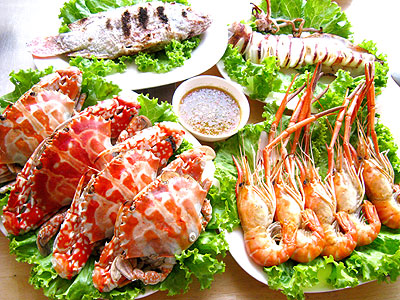 	๔.นักเรียนช่วยกันคิดและบอกคำจากสิ่งที่เห็น ครูเขียนในวงกลมที่ ๑ จากนั้นให้นักเรียนแต่ละกลุ่ม เขียนคำจากประสบการณ์ ในวงกลมที่ ๒ เขียนคำจากความรู้สึกในวงกลมที่ ๓	๕. ตัวแทนกลุ่มรับแจกอุปกรณ์ ได้แก่ บัตรภาพ กลุ่มละ ๑ บัตร กระดาษปรู๊ฟ ปากกาเมจิก และดินสอสีแล้วนักเรียนแต่ละกลุ่มลงมือปฏิบัติงาน ครูเดินดูการทำงานและวิธีคิดของนักเรียนแต่ละกลุ่มโดยไม่แทรกแซงแนวคิดแต่คอยใช้คำถามกระตุ้น			- จากภาพเขียนคำอะไรได้บ้าง จะแต่งประโยคอย่างไรดี			- ทำอย่างไรเรื่องจึงจะต่อเนื่องเชื่อมโยงกัน			- มีวิธีเขียนอย่างไรจึงจะทำให้เรื่องน่าอ่านน่าสนใจ			- ตอนจบควรเป็นประโยคใดจึงจะน่าประทับใจ		๖. นักเรียนแต่ละกลุ่มนำเสนอผลงาน 		๗. ครูและนักเรียนร่วมกันอภิปรายสรุปสิ่งที่ได้เรียนรู้ในประเด็นต่าง ๆ เช่น 			- การทำให้เรื่องราวต่อเนื่อง น่าสนใจ		๘. นักเรียนเลือกหนังสือสำหรับอ่านในวันหยุด		๓)  สื่อและแหล่งเรียนรู้		๑. บทร้องเล่น “รี รี ข้าวสาร”		๒. บัตรคำ		๓. กระดาษปรู๊ฟ สีเมจิก		๔. สถานการณ์ปัญหา		๕. ใบคำสั่งกิจกรรม  		๖. กระดาษนำเสนอ	๔)  การวัดและเมินผลภาคผนวกหน่วยการเรียนรู้ที่ ๓ ชั่วโมงที่ ๑๑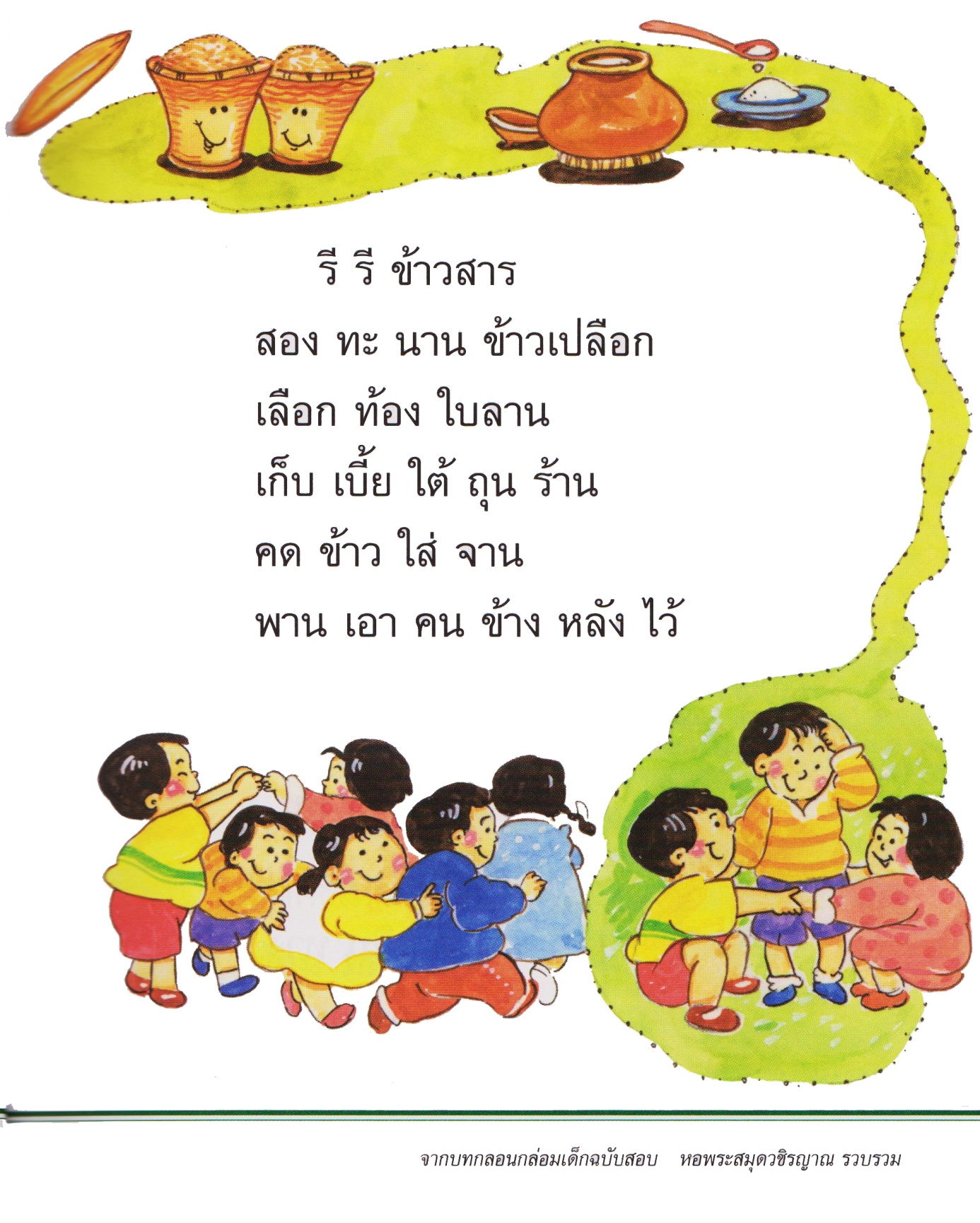 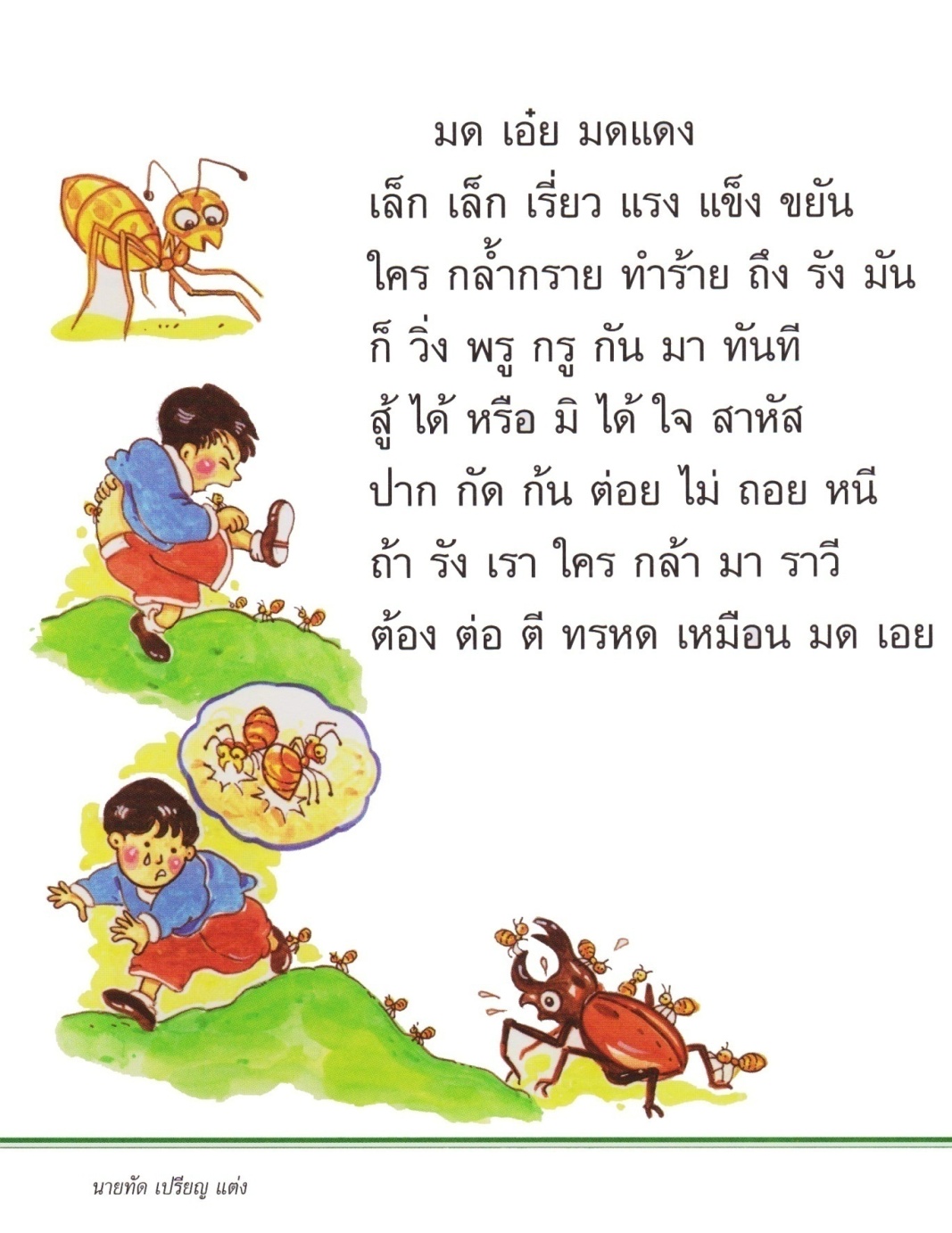 หน่วยการเรียนรู้ที่ ๓ ชั่วโมงที่  1๒แบบฝึกเสริมทักษะ เรื่อง การใช้พจนานุกรมหน่วยการเรียนรู้ที่ ๓ ชั่วโมงที่  1๒*************************************************************************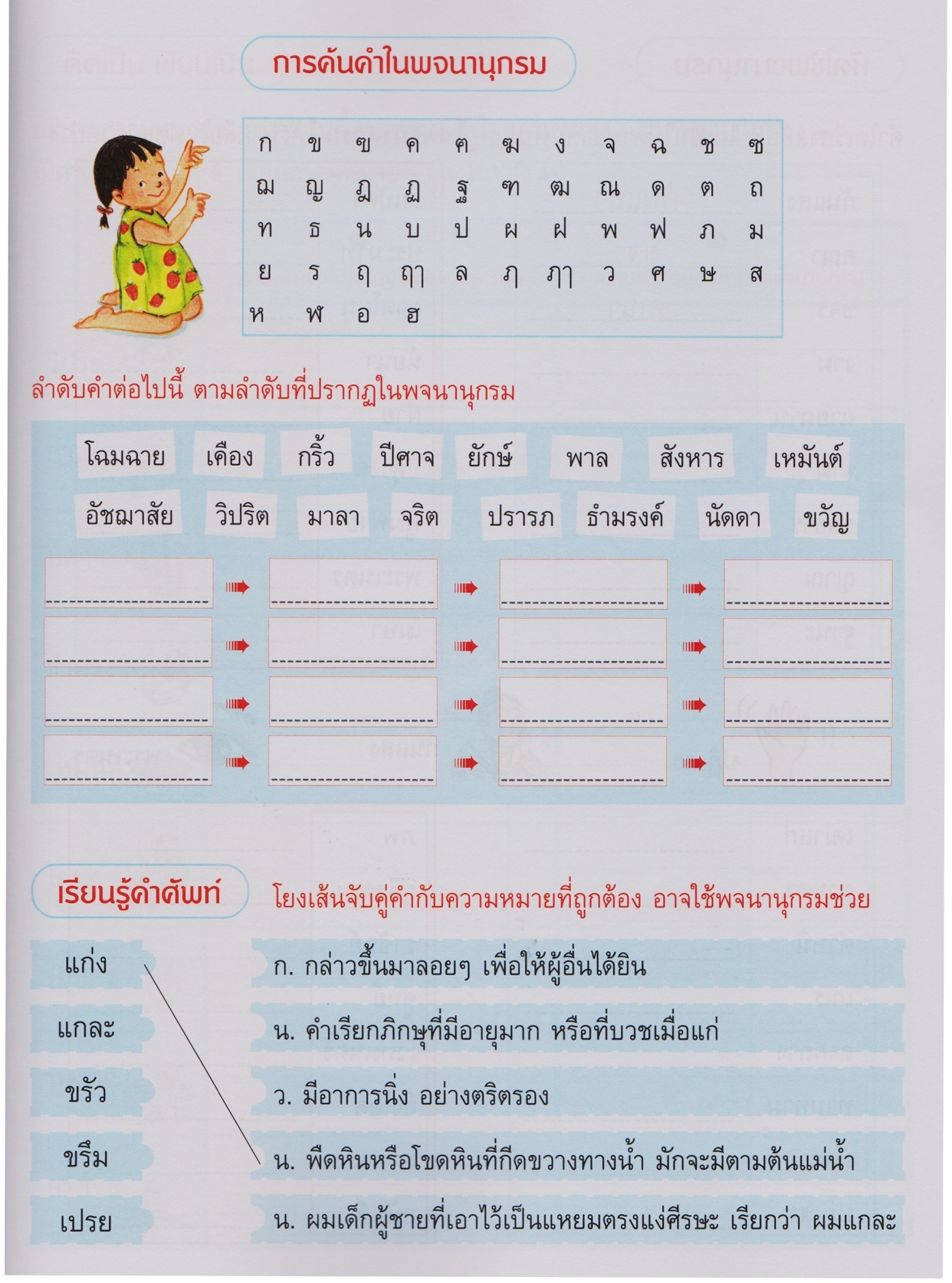 หน่วยการเรียนรู้ที่ ๓ ชั่วโมงที่  1๓บทร้อยกรองคำควบกล้ำ ที่มีตัว ร ล วโดย อ.ณัฐพล ผาลีพัฒน์      		กลางคืนอย่ายืนนาน              สัตว์เลื้อยคลานอยู่ข้างคลอง	ฝูงลิงตีฉิ่งกลอง                  		ถือไม้พลองเข้ามาพลัน	ลาลับแล้วพลับพลึง       		เงินสลึงอย่าพึงขัน	เป่าขลุ่ยอย่าคุยกัน                 		ให้อดกลั้นวันกล้ำกลืน
     		วางหาบก้มกราบพระ       		หากชนะอย่าเหลิงตน	ตะไคร้สิ่งใดปน                  		ใช้น้ำฝนล้างให้ดี	เครื่องกรองก็ของไทย             		ซื้อมาใหม่ใช่ของฟรี	หอยแครงแพงเต็มที              		โชคไม่มีที่ตรากตรำ      		ควายขวิดให้คิดหนัก        		ถือจวักไปตักแกง	แบกขวานราคาแพง                 		ตัดไม้แดงถือแกว่งมา	คว่ำจานอยู่บ้านใหม่                		นั่งไกวเปลเห่ลูกยา	ไขว่คว้าหาวิชา                   		คนมีค่าได้ว่าความหน่วยการเรียนรู้ที่  3 ชั่วโมงที่ 13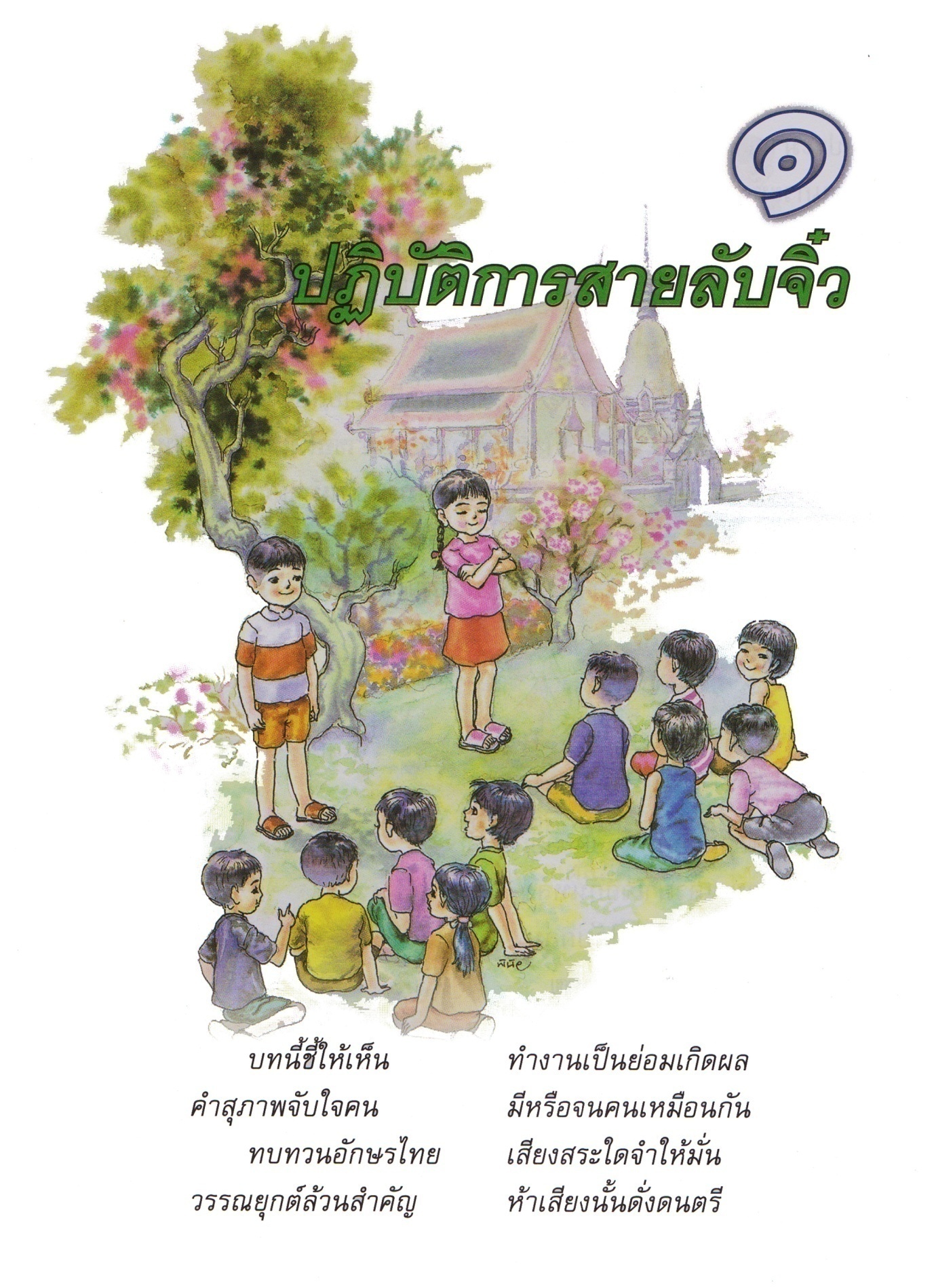 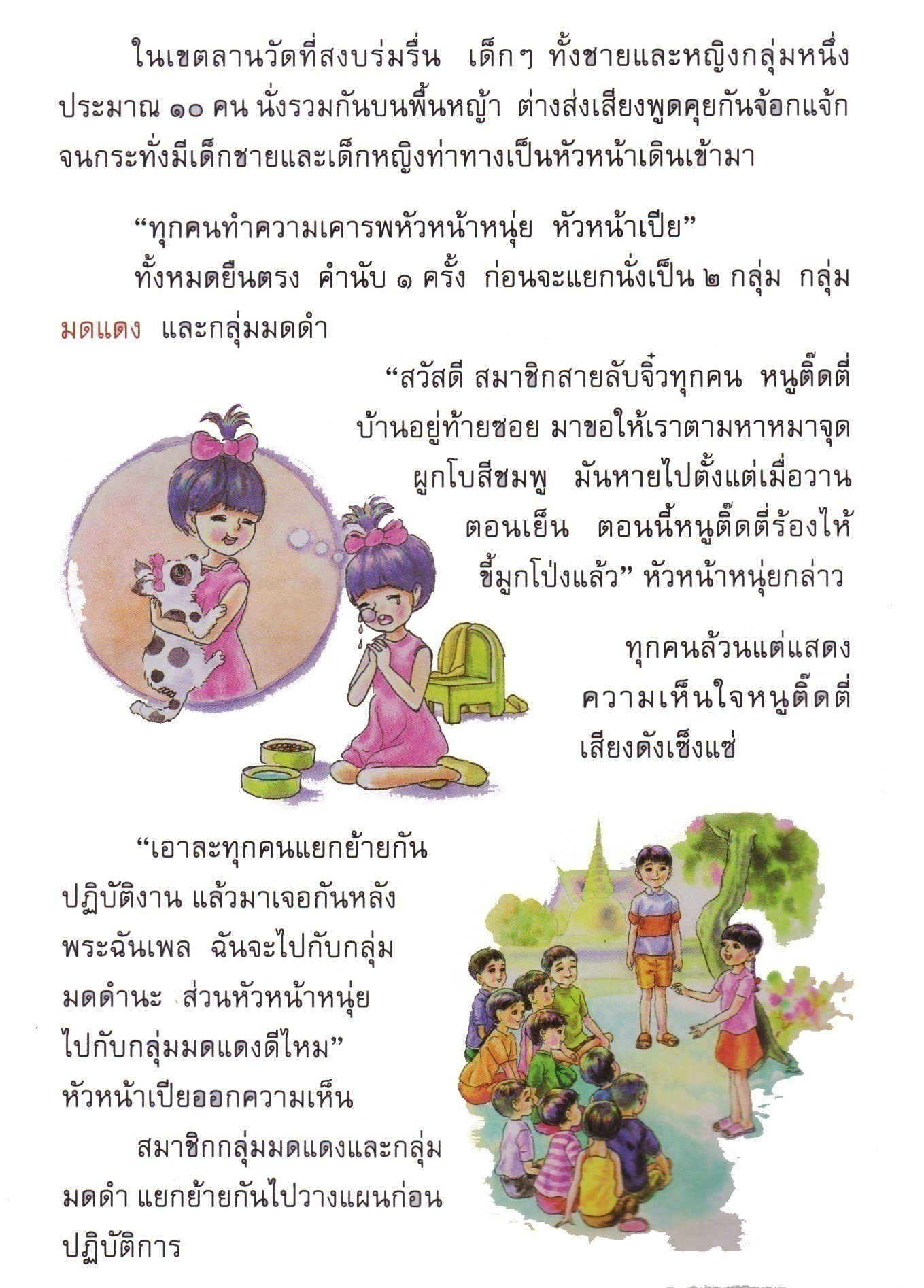 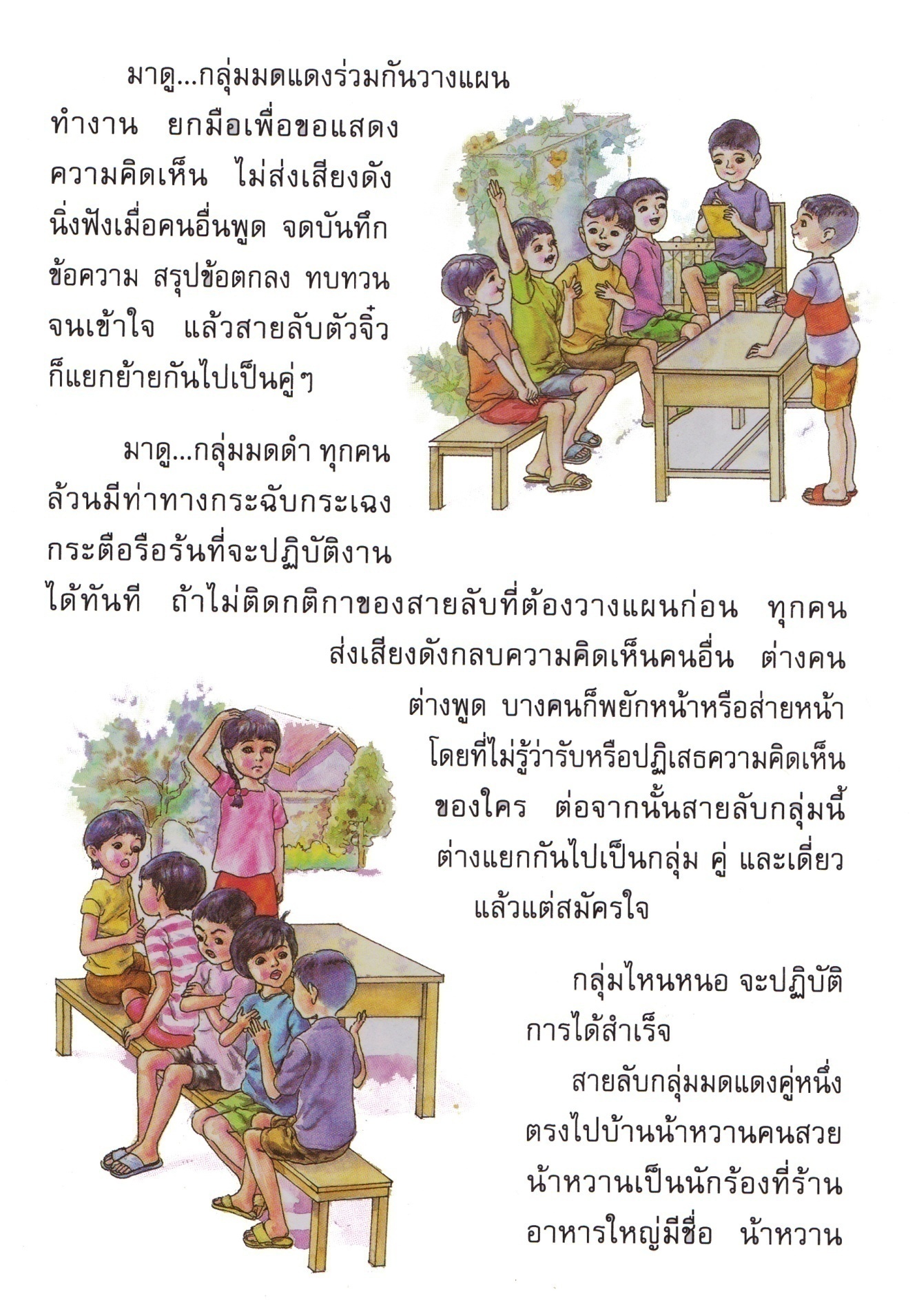 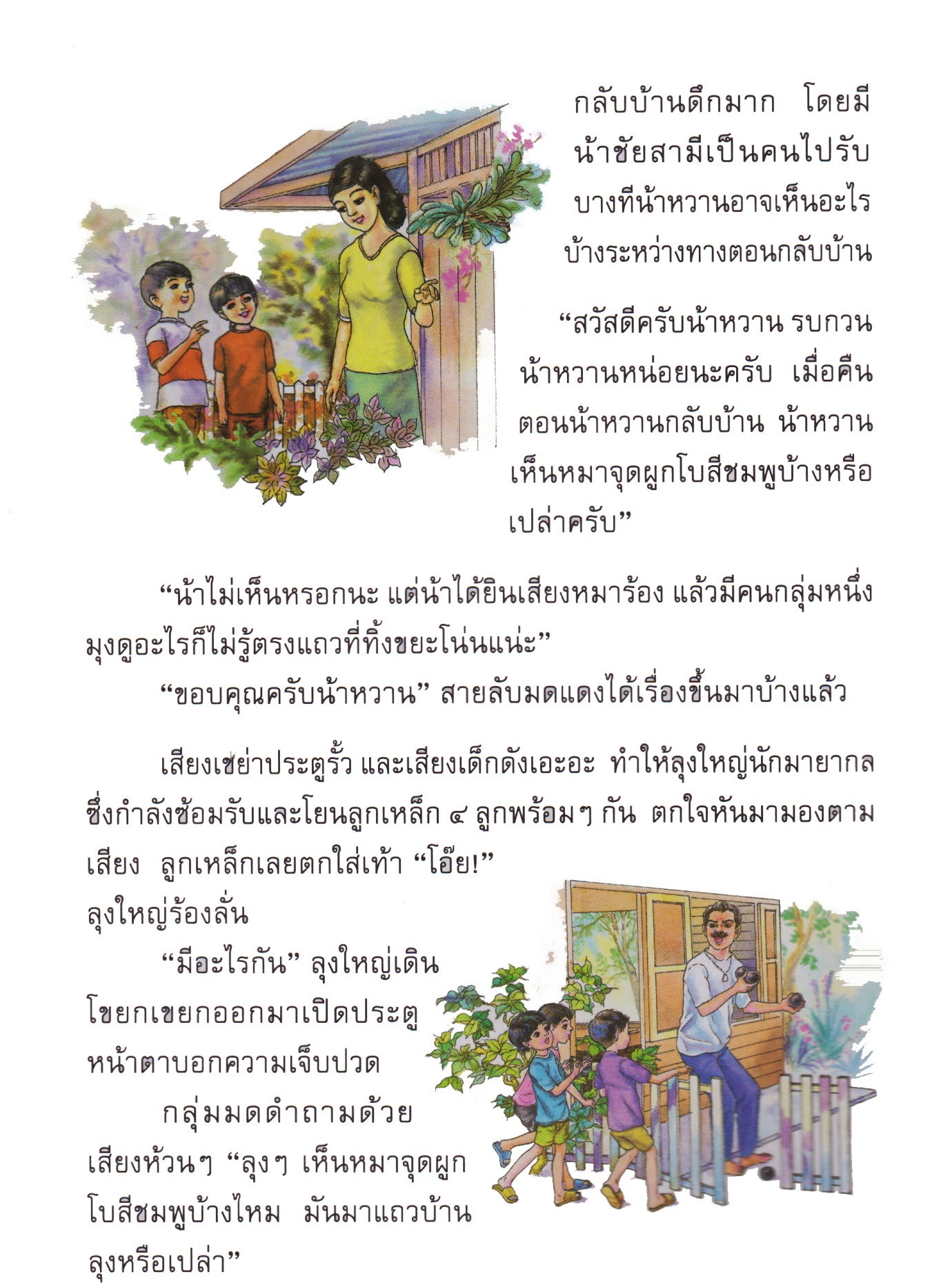 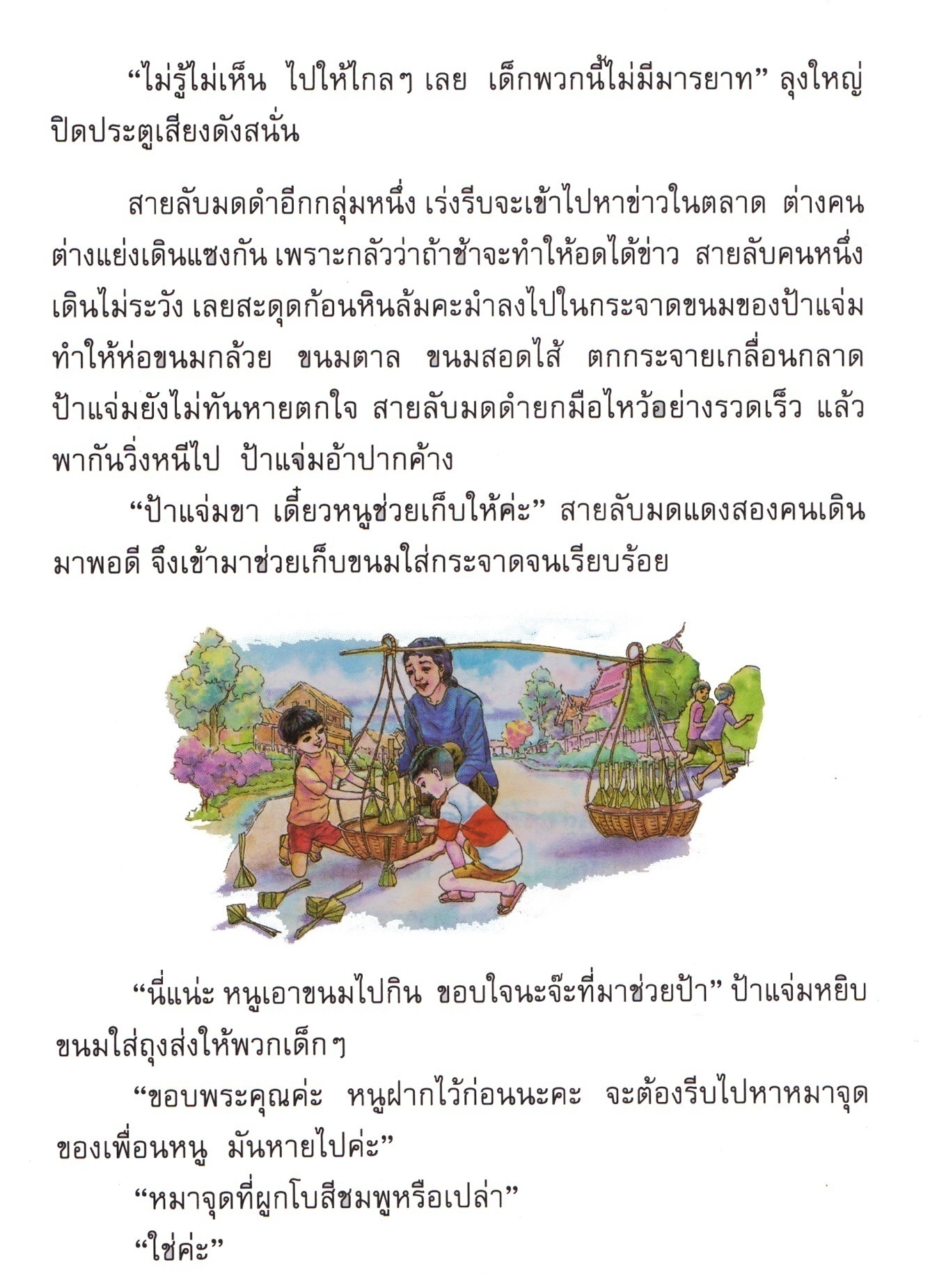 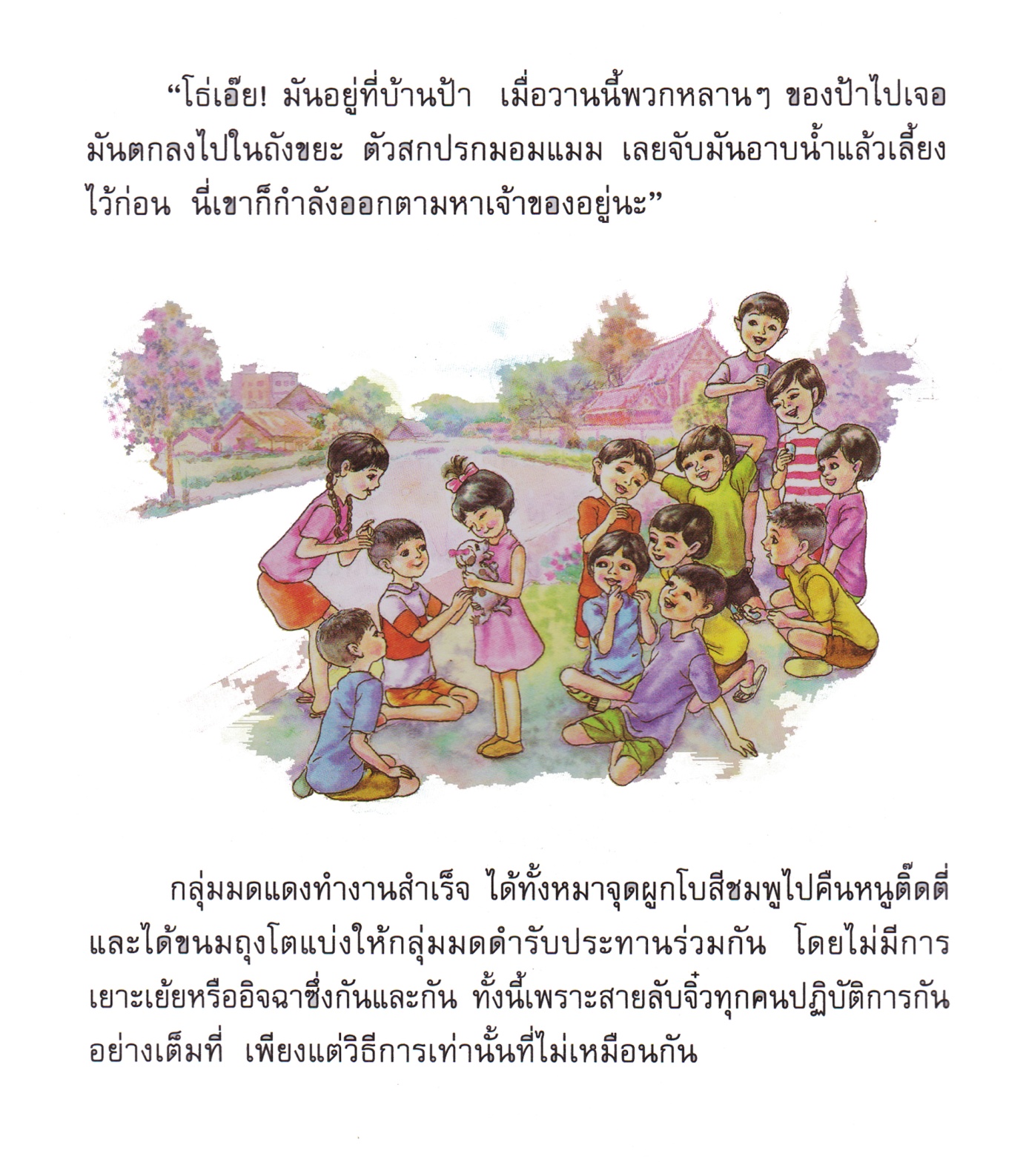 ภาคผนวกหน่วยการเรียนรู้ที่  3 ชั่วโมงที่ 14บัตรคำถามแบบฝึกเสริมทักษะ การเขียนบรรยายภาพ“สัตว์เลี้ยงที่ฉันรัก”หน่วยการเรียนรู้ที่  3 ชั่วโมงที่ 14คำชี้แจง  นักเรียนเขียนเรื่องเกี่ยวกับสัตว์เลี้ยงตัวโปรด พร้อมวาดภาพประกอบชื่อสัตว์…………………………………………………………………………..…………………………………………………………………………..…………………………………………………………………………..……………………………………………………………………………..…………………………………………………………………………..……………………………………………………………………………..…………………………………………………………………………..……………………………………………………………………………..…………………………………………………………………………..……………………………………………………………………………..…………………………………………………………………………..……………………………………………………………………………..…………………………………………………………………………..……………………………………………………………………………..…………………………………………………………………………..……………………………………………………………………………..…………………………………………………………………………..……………………………………………………………………………..…………………………………………………………………………..……………………………………………………………………………..…………………………………………………………………………..…หน่วยการเรียนรู้ที่  3 ชั่วโมงที่ 15บัตรภาพ “อาหาร”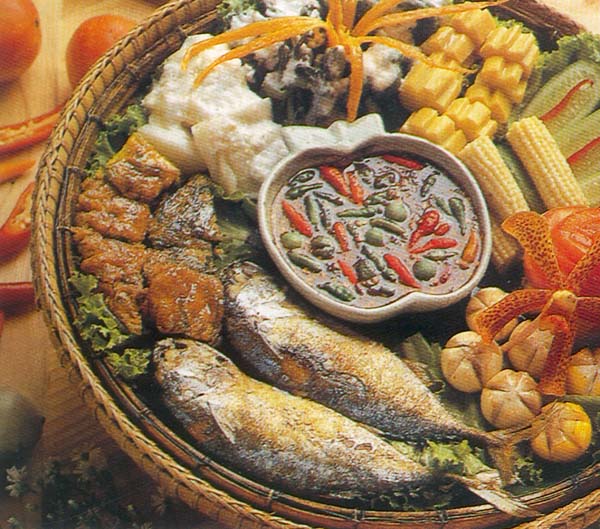 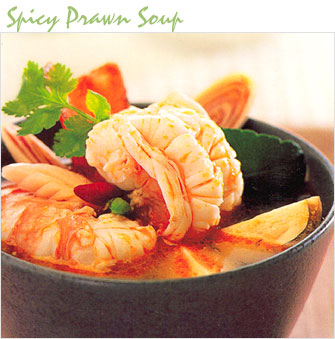 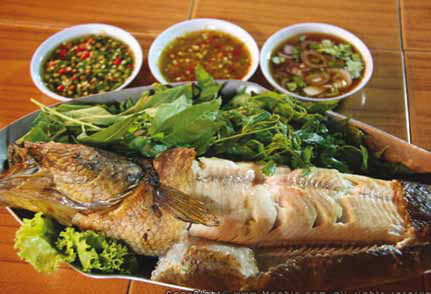 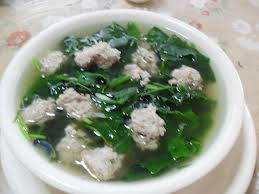 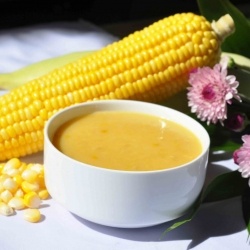 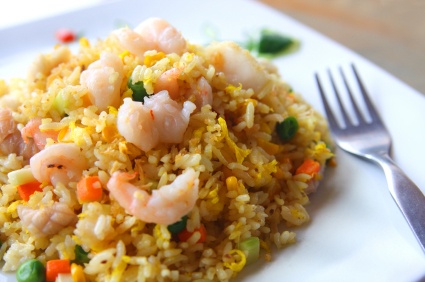 เกณฑ์การประเมินการร่วมกิจกรรม
การอ่าน
การพูด
การเขียน	การทำงานกลุ่มวิธีการเครื่องมือเกณฑ์- การสังเกตการร่วมกิจกรรม- การประเมินผลงาน- แบบสังเกตการร่วมกิจกรรม
- แบบประเมินผลงานมีผลการประเมินในระดับดีขึ้นไป
หรือ มีค่าเฉลี่ย 2.00 ขึ้นไปวิธีการเครื่องมือเกณฑ์- การร่วมกิจกรรม- การทำงานกลุ่ม- การอ่านออกเสียง- การพูดแสดงความคิดเห็น- การสรุปข้อคิด- อ่านทำนองเสนาะ- แบบประเมินการร่วมกิจกรรม
- แบบประเมินการทำงานกลุ่ม- แบบประเมินการอ่าน- แบบประเมินการพูดมีผลการประเมินในระดับดีขึ้นไป
หรือ มีค่าเฉลี่ย 2.00 ขึ้นไป- สรุปข้อคิดได้- อ่านทำนองเสนาะได้ถูกต้องวิธีการเครื่องมือเกณฑ์- การร่วมกิจกรรม- การทำงานกลุ่ม- การพูดแสดงความคิดเห็น- การอ่านออกเสียงคำ- การสรุปข้อคิด- การตอบคำถามและแสดงแนวคิดอย่างมีเหตุผล- แบบประเมินการร่วมกิจกรรม
- แบบประเมินการทำงานกลุ่ม- แบบประเมินการพูดมีผลการประเมินในระดับดีขึ้นไป
หรือ มีค่าเฉลี่ย 2.00 ขึ้นไป- อ่านออกเสียงคำได้ถูกต้อง- สรุปข้อคิดได้- ตอบคำถามและแสดงแนวคิดอย่างมีเหตุผลได้ถูกต้องวิธีการเครื่องมือเกณฑ์- การร่วมกิจกรรม- การทำงานกลุ่ม- การพูดแสดงความคิดเห็น- การอ่านออกเสียง- การจัดหมวดหมู่คำ- การบอกลักษณะการอ่านออกเสียงคำควบกล้ำ- แบบประเมินการร่วมกิจกรรม
- แบบประเมินการทำงานกลุ่ม- แบบประเมินการพูด- แบบประเมินการอ่านมีผลการประเมินในระดับดีขึ้นไป
หรือ มีค่าเฉลี่ย 2.00 ขึ้นไป- จัดหมวดหมู่คำได้- บอกลักษณะการอ่านออกเสียงคำควบกล้ำได้ถูกต้องวิธีการเครื่องมือเกณฑ์- การร่วมกิจกรรม- การทำงานกลุ่ม- การพูดแสดงความคิดเห็น/ให้เหตุผล- การเขียนเรื่อง- แบบประเมินการร่วมกิจกรรม
- แบบประเมินการทำงานกลุ่ม- แบบประเมินการพูด- แบบประเมินการเขียนมีผลการประเมินในระดับดีขึ้นไป
หรือ มีค่าเฉลี่ย 2.00 ขึ้นไปวิธีการเครื่องมือเกณฑ์- การร่วมกิจกรรม- การทำงานกลุ่ม- การพูดแสดงแนวคิด/ให้เหตุผล- การเขียนบรรยาย- แบบประเมินการร่วมกิจกรรม
- แบบประเมินการทำงานกลุ่ม- แบบประเมินการพูด- แบบประเมินการเขียนมีผลการประเมินในระดับดีขึ้นไป
หรือ มีค่าเฉลี่ย 2.00 ขึ้นไปรายการประเมินระดับคุณภาพระดับคุณภาพระดับคุณภาพรายการประเมิน๓๒๑๑. ความตั้งใจมีความกระตือรือร้นในการเรียนไม่รีรอตั้งใจเรียน ตั้งใจฝึกรีบตอบคำถาม ซักถามเมื่อสงสัยมีความกระตือรือร้นในการเรียนตั้งใจเรียน ตั้งใจฝึกไม่กล้าซักถาม รีรอในการตอบคำถามขาดความกระตือรือร้นในการเรียนไม่ตั้งใจฝึกไม่กล้าซักถาม ไม่ตอบคำถาม๒. ความรับผิดชอบรับผิดชอบงานที่ได้รับมอบหมายดี ส่งงานทันเวลาทุกครั้งรับผิดชอบงานที่ได้รับมอบหมาย ส่งงานไม่ตรงเวลา แก้ไขงานเสร็จหลังชั่วโมงเรียนขาดความรับผิดชอบ ทำงานไม่เสร็จและส่งงานไม่ทันเวลา  แก้ไขงานของตนเองไม่ได้๓. การให้ความร่วมมือให้ความร่วมมือในการเรียนอย่างเต็มความสามารถตลอดเวลาให้ความร่วมมือแต่ไม่ต่อเนื่อง ต้องคอยตักเตือนบ้างให้ความร่วมมือในการเรียนเมื่อถูกตักเตือน๔. การให้ความช่วยเหลือเพื่อนให้ความช่วยเหลือเพื่อนทั้งในและนอกกลุ่มที่ขอความช่วยเหลือให้ความช่วยเหลือเพื่อนเฉพาะกลุ่มตนเองหรือคนที่ชอบใจเท่านั้นไม่ให้ความช่วยเหลือเพื่อน  ทำงานลำพังคนเดียวรายการประเมินระดับคุณภาพระดับคุณภาพระดับคุณภาพรายการประเมิน๓๒๑๑. อักขระถูกต้องอ่านออกเสียงถูกต้อง ชัดเจนร้อยละ 90 ของคำทั้งหมดขึ้นไปอ่านออกเสียงถูกต้อง ชัดเจนมากว่าร้อยละ 60 น้อยกว่าร้อยละ 90  ของคำทั้งหมดขึ้นไป อ่านออกเสียงถูกต้อง ชัดเจนน้อยว่าร้อยละ 60 ของคำทั้งหมด๒. เว้นวรรคตอนถูกต้องอ่านเว้นวรรคตอนถูกต้อง ร้อยละ 90 ของคำทั้งหมดขึ้นไปอ่านเว้นวรรคตอนถูกต้อง มากว่าร้อยละ 60 น้อยกว่าร้อยละ 90  ของคำทั้งหมดขึ้นไป อ่านเว้นวรรคตอนถูกต้อง น้อยว่าร้อยละ 60 ของคำทั้งหมด๓. ความคล่องแคล่วอ่านได้คล่องแคล่วหากอ่านพลาดสามารถแก้ไขการอ่านให้ถูกต้องได้รวดเร็วอ่านติดบางคำ แต่สามารถแก้ไขให้ถูกต้องได้เร็วอ่านติดบ่อยๆ แก้ไขให้ถูกต้องได้ช้า ต้องให้ผู้อื่นบอกรายการประเมินระดับคุณภาพระดับคุณภาพระดับคุณภาพรายการประเมิน๓๒๑๑. พูดตรงประเด็นพูดตรงประเด็น เรียงลำดับเรื่องราวได้เป็นลำดับ ไม่วกวน พูดตรงประเด็น เรียงลำดับเรื่องราวไม่เรียงลำดับเหตุการณ์บ้างแต่ทำให้เข้าใจเรื่องราวได้ พูดออกนอกประเด็น เรียงลำดับเรื่องราววกวนเข้าใจยาก ๒. พูดมีเหตุผลให้เหตุผลในการพูดได้เหมาะสม หรือยกตัวอย่างได้น่าเชื่อถือให้เหตุผลในการพูดได้บ้าง หรือยกตัวอย่างได้แต่ยังไม่เพียงพอในการให้เหตุผลนั้นให้เหตุผลในการพูดได้น้อยหรือยกตัวอย่างได้ไม่น่าเชื่อถือ๓. ความคล่องแคล่วพูดได้คล่องแคล่วหากพูดพลาดสามารถแก้ไขการพูดให้ถูกต้องได้รวดเร็วพูดติดขัดบ้าง แต่สามารถแก้ไขการพูดให้ถูกต้องได้เร็วพูดผิดบ่อยๆ แก้ไขให้ถูกต้องได้ช้า ต้องให้ผู้อื่นบอก๔. บุคลิกท่าทางท่าทางในการพูดมีความมั่นใจ แสดงท่าทางประกอบการพูดได้ดี สื่อความได้ท่าทางในการพูดแสดงความไม่มั่นใจอยู่บ้าง  แสดงท่าทางประกอบการพูดน้อยท่าทางในการพูดขาดความมั่นใจ ต้องคอยหาคนช่วยอยู่เสมอ ไม่แสดงท่าทางประกอบการพูดรายการประเมินระดับคุณภาพระดับคุณภาพระดับคุณภาพรายการประเมิน๓๒๑๑. สะกดคำถูกต้องเขียนสะกดคำได้ถูกต้องร้อยละ 90 ของคำทั้งหมดขึ้นไปเขียนสะกดคำได้ถูกต้อง มากว่าร้อยละ 60 น้อยกว่าร้อยละ 90  ของคำทั้งหมดขึ้นไป เขียนสะกดคำได้ถูกต้อง น้อยว่าร้อยละ 60 ของคำทั้งหมดขึ้นไป๒. ความสะอาดเป็นระเบียบเขียนสม่ำเสมอ เป็นระเบียบสะอาด มีการแก้ไขคำผิดทำได้สะอาดเขียนไม่สม่ำเสมอ แต่เป็นระเบียบสะอาด มีการแก้ไขคำผิดไม่สะอาดบ้างเขียนไม่สม่ำเสมอ มีรอยแก้ไขคำผิดไม่สะอาด ๓. ตรงประเด็นเขียนสื่อสารได้ตรงประเด็นมีใจความสำคัญสอดคล้องกับหัวข้อที่เขียน เขียนสื่อสารได้ตรงประเด็นใจความสำคัญไม่ครบตามหัวข้อที่เขียนแต่ยังสื่อสารในประเด็นได้ เขียนเนื้อหาส่วนใหญ่ไม่ตรงประเด็นรายการประเมินระดับคุณภาพระดับคุณภาพระดับคุณภาพรายการประเมิน๓๒๑๑. การให้ความร่วมมือให้ความร่วมมือในการเรียนอย่างเต็มความสามารถตลอดเวลาให้ความร่วมมือแต่ไม่ต่อเนื่องตลอดเวลาไม่ให้ความร่วมมือในการเรียน๒. ความรับผิดชอบรับผิดชอบงานที่ได้รับมอบหมายดี ส่งงานทันเวลาทุกครั้งรับผิดชอบงานที่ได้รับมอบหมาย ส่งงานไม่ตรงเวลา แก้ไขงานเสร็จหลังชั่วโมงเรียนขาดความรับผิดชอบ ทำงานไม่เสร็จและส่งงานไม่ทันเวลา  แก้ไขงานของตนเองไม่ได้๓. การช่วยเหลือเพื่อนในกลุ่มให้ความช่วยเหลือเพื่อนทั้งในและนอกกลุ่มที่ขอความช่วยเหลือให้ความช่วยเหลือเพื่อนเฉพาะกลุ่มตนเองหรือคนที่ชอบใจเท่านั้นไม่ให้ความช่วยเหลือเพื่อน  ทำงานลำพังคนเดียว๔. การแสดงความคิดเห็นกล้าแสดงความคิดเห็น มีเหตุผลและมีมารยาทในการนำเสนอความคิดเห็นกล้าแสดงความคิดเห็น แต่บางครั้งขาดเหตุผล ไม่เสนอความคิดเห็นของตนเอง๕. การรับฟังความคิดเห็นรับฟังและยอมรับความคิดเห็นของคนส่วนใหญ่ให้ความร่วมมือและปฏิบัติตามเสียงส่วนใหญ่รับฟังและยอมรับความคิดเห็นของคนส่วนใหญ่แต่บางครั้งที่ไม่พอใจก็แสดงออกโดยการไม่ปฏิบัติตามไม่ยอมรับความคิดเห็นของเพื่อน ไม่พอใจเมื่อความคิดเห็นของตนไม่เป็นที่ยอมรับ